2023 Ukraine HolidaysUkraine 2023 CalendarUkraine 2023 CalendarUkraine 2023 CalendarUkraine 2023 CalendarUkraine 2023 CalendarUkraine 2023 CalendarUkraine 2023 CalendarUkraine 2023 CalendarUkraine 2023 CalendarUkraine 2023 CalendarUkraine 2023 CalendarUkraine 2023 CalendarUkraine 2023 CalendarUkraine 2023 CalendarUkraine 2023 CalendarUkraine 2023 CalendarUkraine 2023 CalendarUkraine 2023 CalendarUkraine 2023 CalendarUkraine 2023 CalendarUkraine 2023 CalendarUkraine 2023 CalendarUkraine 2023 CalendarJanuaryJanuaryJanuaryJanuaryJanuaryJanuaryJanuaryFebruaryFebruaryFebruaryFebruaryFebruaryFebruaryFebruaryMarchMarchMarchMarchMarchMarchMarchSuMoTuWeThFrSaSuMoTuWeThFrSaSuMoTuWeThFrSa123456712341234891011121314567891011567891011151617181920211213141516171812131415161718222324252627281920212223242519202122232425293031262728262728293031AprilAprilAprilAprilAprilAprilAprilMayMayMayMayMayMayMayJuneJuneJuneJuneJuneJuneJuneSuMoTuWeThFrSaSuMoTuWeThFrSaSuMoTuWeThFrSa11234561232345678789101112134567891091011121314151415161718192011121314151617161718192021222122232425262718192021222324232425262728292829303125262728293030JulyJulyJulyJulyJulyJulyJulyAugustAugustAugustAugustAugustAugustAugustSeptemberSeptemberSeptemberSeptemberSeptemberSeptemberSeptemberSuMoTuWeThFrSaSuMoTuWeThFrSaSuMoTuWeThFrSa1123451223456786789101112345678991011121314151314151617181910111213141516161718192021222021222324252617181920212223232425262728292728293031242526272829303031OctoberOctoberOctoberOctoberOctoberOctoberOctoberNovemberNovemberNovemberNovemberNovemberNovemberNovemberDecemberDecemberDecemberDecemberDecemberDecemberDecemberSuMoTuWeThFrSaSuMoTuWeThFrSaSuMoTuWeThFrSa1234567123412891011121314567891011345678915161718192021121314151617181011121314151622232425262728192021222324251718192021222329303126272829302425262728293031Jan 1	New YearJan 2	New YearJan 3	New Year (substitute day)Mar 8	International Women’s DayApr 16	Orthodox EasterApr 17	Orthodox Easter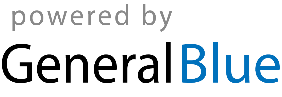 May 1	Labour DayMay 9	Victory DayJun 4	PentecostJun 5	PentecostJun 28	Constitution DayJul 15	Statehood DayJul 17	Statehood DayAug 24	Independence DayOct 1	Defenders of Ukraine DayOct 2	Defenders of Ukraine Day (substitute day)Dec 25	Christmas Day